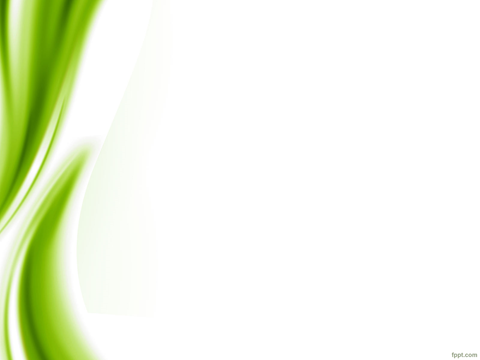 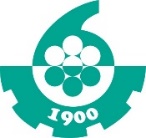 БлагодарностьвыражаетсяОвчинниковой Екатерине Валентиновне«ГПОУ ЯО Ярославский торгово-экономический колледж»руководителю студенческого доклада, в секции «Экология человека»XVII межрегиональной студенческой научно-практической конференции«Природное и духовное наследие родного края»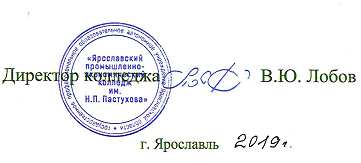 